МИНИСТЕРСТВО ТРАНСПОРТА РОССИЙСКОЙ ФЕДЕРАЦИИМИНИСТЕРСТВО ТРАНСПОРТА РОССИЙСКОЙ ФЕДЕРАЦИИМИНИСТЕРСТВО ТРАНСПОРТА РОССИЙСКОЙ ФЕДЕРАЦИИМИНИСТЕРСТВО ТРАНСПОРТА РОССИЙСКОЙ ФЕДЕРАЦИИМИНИСТЕРСТВО ТРАНСПОРТА РОССИЙСКОЙ ФЕДЕРАЦИИМИНИСТЕРСТВО ТРАНСПОРТА РОССИЙСКОЙ ФЕДЕРАЦИИМИНИСТЕРСТВО ТРАНСПОРТА РОССИЙСКОЙ ФЕДЕРАЦИИМИНИСТЕРСТВО ТРАНСПОРТА РОССИЙСКОЙ ФЕДЕРАЦИИМИНИСТЕРСТВО ТРАНСПОРТА РОССИЙСКОЙ ФЕДЕРАЦИИМИНИСТЕРСТВО ТРАНСПОРТА РОССИЙСКОЙ ФЕДЕРАЦИИМИНИСТЕРСТВО ТРАНСПОРТА РОССИЙСКОЙ ФЕДЕРАЦИИМИНИСТЕРСТВО ТРАНСПОРТА РОССИЙСКОЙ ФЕДЕРАЦИИМИНИСТЕРСТВО ТРАНСПОРТА РОССИЙСКОЙ ФЕДЕРАЦИИФедеральное агентство железнодорожного транспортаФедеральное агентство железнодорожного транспортаФедеральное агентство железнодорожного транспортаФедеральное агентство железнодорожного транспортаФедеральное агентство железнодорожного транспортаФедеральное агентство железнодорожного транспортаФедеральное агентство железнодорожного транспортаФедеральное агентство железнодорожного транспортаФедеральное агентство железнодорожного транспортаФедеральное агентство железнодорожного транспортаФедеральное агентство железнодорожного транспортаФедеральное агентство железнодорожного транспортаФедеральное агентство железнодорожного транспортаФедеральное государственное бюджетное образовательное учреждениевысшего образования"Дальневосточный государственный университет путей сообщения"(ДВГУПС)Федеральное государственное бюджетное образовательное учреждениевысшего образования"Дальневосточный государственный университет путей сообщения"(ДВГУПС)Федеральное государственное бюджетное образовательное учреждениевысшего образования"Дальневосточный государственный университет путей сообщения"(ДВГУПС)Федеральное государственное бюджетное образовательное учреждениевысшего образования"Дальневосточный государственный университет путей сообщения"(ДВГУПС)Федеральное государственное бюджетное образовательное учреждениевысшего образования"Дальневосточный государственный университет путей сообщения"(ДВГУПС)Федеральное государственное бюджетное образовательное учреждениевысшего образования"Дальневосточный государственный университет путей сообщения"(ДВГУПС)Федеральное государственное бюджетное образовательное учреждениевысшего образования"Дальневосточный государственный университет путей сообщения"(ДВГУПС)Федеральное государственное бюджетное образовательное учреждениевысшего образования"Дальневосточный государственный университет путей сообщения"(ДВГУПС)Федеральное государственное бюджетное образовательное учреждениевысшего образования"Дальневосточный государственный университет путей сообщения"(ДВГУПС)Федеральное государственное бюджетное образовательное учреждениевысшего образования"Дальневосточный государственный университет путей сообщения"(ДВГУПС)Федеральное государственное бюджетное образовательное учреждениевысшего образования"Дальневосточный государственный университет путей сообщения"(ДВГУПС)Федеральное государственное бюджетное образовательное учреждениевысшего образования"Дальневосточный государственный университет путей сообщения"(ДВГУПС)Федеральное государственное бюджетное образовательное учреждениевысшего образования"Дальневосточный государственный университет путей сообщения"(ДВГУПС)Федеральное государственное бюджетное образовательное учреждениевысшего образования"Дальневосточный государственный университет путей сообщения"(ДВГУПС)Федеральное государственное бюджетное образовательное учреждениевысшего образования"Дальневосточный государственный университет путей сообщения"(ДВГУПС)Федеральное государственное бюджетное образовательное учреждениевысшего образования"Дальневосточный государственный университет путей сообщения"(ДВГУПС)Федеральное государственное бюджетное образовательное учреждениевысшего образования"Дальневосточный государственный университет путей сообщения"(ДВГУПС)Федеральное государственное бюджетное образовательное учреждениевысшего образования"Дальневосточный государственный университет путей сообщения"(ДВГУПС)Федеральное государственное бюджетное образовательное учреждениевысшего образования"Дальневосточный государственный университет путей сообщения"(ДВГУПС)Федеральное государственное бюджетное образовательное учреждениевысшего образования"Дальневосточный государственный университет путей сообщения"(ДВГУПС)Федеральное государственное бюджетное образовательное учреждениевысшего образования"Дальневосточный государственный университет путей сообщения"(ДВГУПС)Федеральное государственное бюджетное образовательное учреждениевысшего образования"Дальневосточный государственный университет путей сообщения"(ДВГУПС)Федеральное государственное бюджетное образовательное учреждениевысшего образования"Дальневосточный государственный университет путей сообщения"(ДВГУПС)Федеральное государственное бюджетное образовательное учреждениевысшего образования"Дальневосточный государственный университет путей сообщения"(ДВГУПС)Байкало-Амурский институт железнодорожного транспорта - филиал федерального государственного бюджетного образовательного учреждения высшего образования «Дальневосточный государственный университет путей сообщения» в г. ТындеБайкало-Амурский институт железнодорожного транспорта - филиал федерального государственного бюджетного образовательного учреждения высшего образования «Дальневосточный государственный университет путей сообщения» в г. ТындеБайкало-Амурский институт железнодорожного транспорта - филиал федерального государственного бюджетного образовательного учреждения высшего образования «Дальневосточный государственный университет путей сообщения» в г. ТындеБайкало-Амурский институт железнодорожного транспорта - филиал федерального государственного бюджетного образовательного учреждения высшего образования «Дальневосточный государственный университет путей сообщения» в г. ТындеБайкало-Амурский институт железнодорожного транспорта - филиал федерального государственного бюджетного образовательного учреждения высшего образования «Дальневосточный государственный университет путей сообщения» в г. ТындеБайкало-Амурский институт железнодорожного транспорта - филиал федерального государственного бюджетного образовательного учреждения высшего образования «Дальневосточный государственный университет путей сообщения» в г. ТындеБайкало-Амурский институт железнодорожного транспорта - филиал федерального государственного бюджетного образовательного учреждения высшего образования «Дальневосточный государственный университет путей сообщения» в г. ТындеБайкало-Амурский институт железнодорожного транспорта - филиал федерального государственного бюджетного образовательного учреждения высшего образования «Дальневосточный государственный университет путей сообщения» в г. ТындеБайкало-Амурский институт железнодорожного транспорта - филиал федерального государственного бюджетного образовательного учреждения высшего образования «Дальневосточный государственный университет путей сообщения» в г. ТындеБайкало-Амурский институт железнодорожного транспорта - филиал федерального государственного бюджетного образовательного учреждения высшего образования «Дальневосточный государственный университет путей сообщения» в г. ТындеБайкало-Амурский институт железнодорожного транспорта - филиал федерального государственного бюджетного образовательного учреждения высшего образования «Дальневосточный государственный университет путей сообщения» в г. ТындеБайкало-Амурский институт железнодорожного транспорта - филиал федерального государственного бюджетного образовательного учреждения высшего образования «Дальневосточный государственный университет путей сообщения» в г. ТындеБайкало-Амурский институт железнодорожного транспорта - филиал федерального государственного бюджетного образовательного учреждения высшего образования «Дальневосточный государственный университет путей сообщения» в г. Тынде(БАмИЖТ - филиал ДВГУПС в г. Тынде)(БАмИЖТ - филиал ДВГУПС в г. Тынде)(БАмИЖТ - филиал ДВГУПС в г. Тынде)(БАмИЖТ - филиал ДВГУПС в г. Тынде)(БАмИЖТ - филиал ДВГУПС в г. Тынде)(БАмИЖТ - филиал ДВГУПС в г. Тынде)(БАмИЖТ - филиал ДВГУПС в г. Тынде)(БАмИЖТ - филиал ДВГУПС в г. Тынде)(БАмИЖТ - филиал ДВГУПС в г. Тынде)(БАмИЖТ - филиал ДВГУПС в г. Тынде)(БАмИЖТ - филиал ДВГУПС в г. Тынде)(БАмИЖТ - филиал ДВГУПС в г. Тынде)(БАмИЖТ - филиал ДВГУПС в г. Тынде)УТВЕРЖДАЮУТВЕРЖДАЮУТВЕРЖДАЮУТВЕРЖДАЮУТВЕРЖДАЮУТВЕРЖДАЮЗам. директора по УРЗам. директора по УРЗам. директора по УРЗам. директора по УРБАмИЖТ - филиала ДВГУПС в г. ТындеБАмИЖТ - филиала ДВГУПС в г. ТындеБАмИЖТ - филиала ДВГУПС в г. ТындеБАмИЖТ - филиала ДВГУПС в г. ТындеБАмИЖТ - филиала ДВГУПС в г. ТындеБАмИЖТ - филиала ДВГУПС в г. Тынде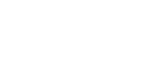 02.05.202302.05.202302.05.2023РАБОЧАЯ ПРОГРАММАРАБОЧАЯ ПРОГРАММАРАБОЧАЯ ПРОГРАММАРАБОЧАЯ ПРОГРАММАРАБОЧАЯ ПРОГРАММАРАБОЧАЯ ПРОГРАММАРАБОЧАЯ ПРОГРАММАРАБОЧАЯ ПРОГРАММАРАБОЧАЯ ПРОГРАММАРАБОЧАЯ ПРОГРАММАРАБОЧАЯ ПРОГРАММАРАБОЧАЯ ПРОГРАММАРАБОЧАЯ ПРОГРАММАдисциплиныдисциплиныЭкономика организации (предприятия)Экономика организации (предприятия)Экономика организации (предприятия)Экономика организации (предприятия)Экономика организации (предприятия)Экономика организации (предприятия)Экономика организации (предприятия)Экономика организации (предприятия)Экономика организации (предприятия)Экономика организации (предприятия)Экономика организации (предприятия)Экономика организации (предприятия)Экономика организации (предприятия)Экономика организации (предприятия)Экономика организации (предприятия)Экономика организации (предприятия)Экономика организации (предприятия)Экономика организации (предприятия)Экономика организации (предприятия)Экономика организации (предприятия)Экономика организации (предприятия)Экономика организации (предприятия)38.05.01 Экономическая безопасность38.05.01 Экономическая безопасность38.05.01 Экономическая безопасность38.05.01 Экономическая безопасность38.05.01 Экономическая безопасность38.05.01 Экономическая безопасность38.05.01 Экономическая безопасность38.05.01 Экономическая безопасность38.05.01 Экономическая безопасность38.05.01 Экономическая безопасность38.05.01 Экономическая безопасность38.05.01 Экономическая безопасность38.05.01 Экономическая безопасностьСоставитель(и):Составитель(и):Составитель(и):Ст.преподаватель, Сосновская Ю.Н.Ст.преподаватель, Сосновская Ю.Н.Ст.преподаватель, Сосновская Ю.Н.Ст.преподаватель, Сосновская Ю.Н.Ст.преподаватель, Сосновская Ю.Н.Ст.преподаватель, Сосновская Ю.Н.Ст.преподаватель, Сосновская Ю.Н.Ст.преподаватель, Сосновская Ю.Н.Ст.преподаватель, Сосновская Ю.Н.Ст.преподаватель, Сосновская Ю.Н.Ст.преподаватель, Сосновская Ю.Н.Ст.преподаватель, Сосновская Ю.Н.Ст.преподаватель, Сосновская Ю.Н.Ст.преподаватель, Сосновская Ю.Н.Ст.преподаватель, Сосновская Ю.Н.Ст.преподаватель, Сосновская Ю.Н.Ст.преподаватель, Сосновская Ю.Н.Ст.преподаватель, Сосновская Ю.Н.Ст.преподаватель, Сосновская Ю.Н.Ст.преподаватель, Сосновская Ю.Н.Обсуждена на заседании кафедры:Обсуждена на заседании кафедры:Обсуждена на заседании кафедры:Обсуждена на заседании кафедры:Экономика и коммерцияЭкономика и коммерцияЭкономика и коммерцияЭкономика и коммерцияЭкономика и коммерцияЭкономика и коммерцияЭкономика и коммерцияЭкономика и коммерцияПротокол от 26.04.2023г. № 4Протокол от 26.04.2023г. № 4Протокол от 26.04.2023г. № 4Протокол от 26.04.2023г. № 4Протокол от 26.04.2023г. № 4Протокол от 26.04.2023г. № 4Протокол от 26.04.2023г. № 4Протокол от 26.04.2023г. № 4Протокол от 26.04.2023г. № 4Протокол от 26.04.2023г. № 4Протокол от 26.04.2023г. № 4Протокол от 26.04.2023г. № 4Протокол от 26.04.2023г. № 4Обсуждена на заседании методической комиссииОбсуждена на заседании методической комиссииОбсуждена на заседании методической комиссииОбсуждена на заседании методической комиссииОбсуждена на заседании методической комиссииОбсуждена на заседании методической комиссииОбсуждена на заседании методической комиссии по родственным направлениям и специальностям: Протокол от 02.05.2023г. №9Обсуждена на заседании методической комиссии по родственным направлениям и специальностям: Протокол от 02.05.2023г. №9Обсуждена на заседании методической комиссии по родственным направлениям и специальностям: Протокол от 02.05.2023г. №9Обсуждена на заседании методической комиссии по родственным направлениям и специальностям: Протокол от 02.05.2023г. №9Обсуждена на заседании методической комиссии по родственным направлениям и специальностям: Протокол от 02.05.2023г. №9Обсуждена на заседании методической комиссии по родственным направлениям и специальностям: Протокол от 02.05.2023г. №9Обсуждена на заседании методической комиссии по родственным направлениям и специальностям: Протокол от 02.05.2023г. №9Обсуждена на заседании методической комиссии по родственным направлениям и специальностям: Протокол от 02.05.2023г. №9Обсуждена на заседании методической комиссии по родственным направлениям и специальностям: Протокол от 02.05.2023г. №9Обсуждена на заседании методической комиссии по родственным направлениям и специальностям: Протокол от 02.05.2023г. №9Обсуждена на заседании методической комиссии по родственным направлениям и специальностям: Протокол от 02.05.2023г. №9Обсуждена на заседании методической комиссии по родственным направлениям и специальностям: Протокол от 02.05.2023г. №9Обсуждена на заседании методической комиссии по родственным направлениям и специальностям: Протокол от 02.05.2023г. №9г. Тында2023 г.г. Тында2023 г.г. Тында2023 г.г. Тында2023 г.г. Тында2023 г.г. Тында2023 г.г. Тында2023 г.г. Тында2023 г.г. Тында2023 г.г. Тында2023 г.г. Тында2023 г.г. Тында2023 г.г. Тында2023 г.стр. 2стр. 2Визирование РПД для исполнения в очередном учебном годуВизирование РПД для исполнения в очередном учебном годуВизирование РПД для исполнения в очередном учебном годуПредседатель МК РНСПредседатель МК РНСПредседатель МК РНС__ __________ 2024 г.__ __________ 2024 г.__ __________ 2024 г.Рабочая программа пересмотрена, обсуждена и одобрена дляисполнения в 2024-2025 учебном году на заседании кафедрыРабочая программа пересмотрена, обсуждена и одобрена дляисполнения в 2024-2025 учебном году на заседании кафедрыРабочая программа пересмотрена, обсуждена и одобрена дляисполнения в 2024-2025 учебном году на заседании кафедрыБАмИЖТБАмИЖТБАмИЖТПротокол от  __ __________ 2024 г.  №  __Зав. кафедрой Гашенко С.А.Протокол от  __ __________ 2024 г.  №  __Зав. кафедрой Гашенко С.А.Визирование РПД для исполнения в очередном учебном годуВизирование РПД для исполнения в очередном учебном годуВизирование РПД для исполнения в очередном учебном годуПредседатель МК РНСПредседатель МК РНСПредседатель МК РНС__ __________ 2025 г.__ __________ 2025 г.__ __________ 2025 г.Рабочая программа пересмотрена, обсуждена и одобрена дляисполнения в 2025-2026 учебном году на заседании кафедрыРабочая программа пересмотрена, обсуждена и одобрена дляисполнения в 2025-2026 учебном году на заседании кафедрыРабочая программа пересмотрена, обсуждена и одобрена дляисполнения в 2025-2026 учебном году на заседании кафедрыБАмИЖТБАмИЖТБАмИЖТПротокол от  __ __________ 2025 г.  №  __Зав. кафедрой Гашенко С.А.Протокол от  __ __________ 2025 г.  №  __Зав. кафедрой Гашенко С.А.Визирование РПД для исполнения в очередном учебном годуВизирование РПД для исполнения в очередном учебном годуВизирование РПД для исполнения в очередном учебном годуПредседатель МК РНСПредседатель МК РНСПредседатель МК РНС__ __________ 2026 г.__ __________ 2026 г.__ __________ 2026 г.Рабочая программа пересмотрена, обсуждена и одобрена дляисполнения в 2026-2027 учебном году на заседании кафедрыРабочая программа пересмотрена, обсуждена и одобрена дляисполнения в 2026-2027 учебном году на заседании кафедрыРабочая программа пересмотрена, обсуждена и одобрена дляисполнения в 2026-2027 учебном году на заседании кафедрыБАмИЖТБАмИЖТБАмИЖТПротокол от  __ __________ 2026 г.  №  __Зав. кафедрой Гашенко С.А.Протокол от  __ __________ 2026 г.  №  __Зав. кафедрой Гашенко С.А.Визирование РПД для исполнения в очередном учебном годуВизирование РПД для исполнения в очередном учебном годуВизирование РПД для исполнения в очередном учебном годуПредседатель МК РНСПредседатель МК РНСПредседатель МК РНС__ __________ 2027 г.__ __________ 2027 г.__ __________ 2027 г.Рабочая программа пересмотрена, обсуждена и одобрена дляисполнения в 2027-2028 учебном году на заседании кафедрыРабочая программа пересмотрена, обсуждена и одобрена дляисполнения в 2027-2028 учебном году на заседании кафедрыРабочая программа пересмотрена, обсуждена и одобрена дляисполнения в 2027-2028 учебном году на заседании кафедрыБАмИЖТБАмИЖТБАмИЖТПротокол от  __ __________ 2027 г.  №  __Зав. кафедрой Гашенко С.А.Протокол от  __ __________ 2027 г.  №  __Зав. кафедрой Гашенко С.А.стр. 3стр. 3стр. 3Рабочая программа дисциплины  Экономика организации (предприятия)Рабочая программа дисциплины  Экономика организации (предприятия)Рабочая программа дисциплины  Экономика организации (предприятия)Рабочая программа дисциплины  Экономика организации (предприятия)Рабочая программа дисциплины  Экономика организации (предприятия)Рабочая программа дисциплины  Экономика организации (предприятия)Рабочая программа дисциплины  Экономика организации (предприятия)Рабочая программа дисциплины  Экономика организации (предприятия)Рабочая программа дисциплины  Экономика организации (предприятия)Рабочая программа дисциплины  Экономика организации (предприятия)Рабочая программа дисциплины  Экономика организации (предприятия)Рабочая программа дисциплины  Экономика организации (предприятия)Рабочая программа дисциплины  Экономика организации (предприятия)Рабочая программа дисциплины  Экономика организации (предприятия)Рабочая программа дисциплины  Экономика организации (предприятия)Рабочая программа дисциплины  Экономика организации (предприятия)разработана в соответствии с ФГОС, утвержденным приказом Министерства образования и науки Российской Федерации от 14.04.2021 № 293разработана в соответствии с ФГОС, утвержденным приказом Министерства образования и науки Российской Федерации от 14.04.2021 № 293разработана в соответствии с ФГОС, утвержденным приказом Министерства образования и науки Российской Федерации от 14.04.2021 № 293разработана в соответствии с ФГОС, утвержденным приказом Министерства образования и науки Российской Федерации от 14.04.2021 № 293разработана в соответствии с ФГОС, утвержденным приказом Министерства образования и науки Российской Федерации от 14.04.2021 № 293разработана в соответствии с ФГОС, утвержденным приказом Министерства образования и науки Российской Федерации от 14.04.2021 № 293разработана в соответствии с ФГОС, утвержденным приказом Министерства образования и науки Российской Федерации от 14.04.2021 № 293разработана в соответствии с ФГОС, утвержденным приказом Министерства образования и науки Российской Федерации от 14.04.2021 № 293разработана в соответствии с ФГОС, утвержденным приказом Министерства образования и науки Российской Федерации от 14.04.2021 № 293разработана в соответствии с ФГОС, утвержденным приказом Министерства образования и науки Российской Федерации от 14.04.2021 № 293разработана в соответствии с ФГОС, утвержденным приказом Министерства образования и науки Российской Федерации от 14.04.2021 № 293разработана в соответствии с ФГОС, утвержденным приказом Министерства образования и науки Российской Федерации от 14.04.2021 № 293разработана в соответствии с ФГОС, утвержденным приказом Министерства образования и науки Российской Федерации от 14.04.2021 № 293разработана в соответствии с ФГОС, утвержденным приказом Министерства образования и науки Российской Федерации от 14.04.2021 № 293разработана в соответствии с ФГОС, утвержденным приказом Министерства образования и науки Российской Федерации от 14.04.2021 № 293разработана в соответствии с ФГОС, утвержденным приказом Министерства образования и науки Российской Федерации от 14.04.2021 № 293КвалификацияКвалификацияКвалификацияКвалификацияКвалификацияЭкономистЭкономистЭкономистЭкономистЭкономистЭкономистЭкономистЭкономистЭкономистФорма обученияФорма обученияФорма обученияФорма обученияФорма обучениязаочнаязаочнаязаочнаязаочнаязаочнаязаочнаязаочнаязаочнаязаочнаяОБЪЕМ ДИСЦИПЛИНЫ (МОДУЛЯ) В ЗАЧЕТНЫХ ЕДИНИЦАХ С УКАЗАНИЕМ КОЛИЧЕСТВА АКАДЕМИЧЕСКИХ ЧАСОВ, ВЫДЕЛЕННЫХ НА КОНТАКТНУЮ РАБОТУ ОБУЧАЮЩИХСЯ С ПРЕПОДАВАТЕЛЕМ (ПО ВИДАМ УЧЕБНЫХ ЗАНЯТИЙ) И НА САМОСТОЯТЕЛЬНУЮ РАБОТУ ОБУЧАЮЩИХСЯОБЪЕМ ДИСЦИПЛИНЫ (МОДУЛЯ) В ЗАЧЕТНЫХ ЕДИНИЦАХ С УКАЗАНИЕМ КОЛИЧЕСТВА АКАДЕМИЧЕСКИХ ЧАСОВ, ВЫДЕЛЕННЫХ НА КОНТАКТНУЮ РАБОТУ ОБУЧАЮЩИХСЯ С ПРЕПОДАВАТЕЛЕМ (ПО ВИДАМ УЧЕБНЫХ ЗАНЯТИЙ) И НА САМОСТОЯТЕЛЬНУЮ РАБОТУ ОБУЧАЮЩИХСЯОБЪЕМ ДИСЦИПЛИНЫ (МОДУЛЯ) В ЗАЧЕТНЫХ ЕДИНИЦАХ С УКАЗАНИЕМ КОЛИЧЕСТВА АКАДЕМИЧЕСКИХ ЧАСОВ, ВЫДЕЛЕННЫХ НА КОНТАКТНУЮ РАБОТУ ОБУЧАЮЩИХСЯ С ПРЕПОДАВАТЕЛЕМ (ПО ВИДАМ УЧЕБНЫХ ЗАНЯТИЙ) И НА САМОСТОЯТЕЛЬНУЮ РАБОТУ ОБУЧАЮЩИХСЯОБЪЕМ ДИСЦИПЛИНЫ (МОДУЛЯ) В ЗАЧЕТНЫХ ЕДИНИЦАХ С УКАЗАНИЕМ КОЛИЧЕСТВА АКАДЕМИЧЕСКИХ ЧАСОВ, ВЫДЕЛЕННЫХ НА КОНТАКТНУЮ РАБОТУ ОБУЧАЮЩИХСЯ С ПРЕПОДАВАТЕЛЕМ (ПО ВИДАМ УЧЕБНЫХ ЗАНЯТИЙ) И НА САМОСТОЯТЕЛЬНУЮ РАБОТУ ОБУЧАЮЩИХСЯОБЪЕМ ДИСЦИПЛИНЫ (МОДУЛЯ) В ЗАЧЕТНЫХ ЕДИНИЦАХ С УКАЗАНИЕМ КОЛИЧЕСТВА АКАДЕМИЧЕСКИХ ЧАСОВ, ВЫДЕЛЕННЫХ НА КОНТАКТНУЮ РАБОТУ ОБУЧАЮЩИХСЯ С ПРЕПОДАВАТЕЛЕМ (ПО ВИДАМ УЧЕБНЫХ ЗАНЯТИЙ) И НА САМОСТОЯТЕЛЬНУЮ РАБОТУ ОБУЧАЮЩИХСЯОБЪЕМ ДИСЦИПЛИНЫ (МОДУЛЯ) В ЗАЧЕТНЫХ ЕДИНИЦАХ С УКАЗАНИЕМ КОЛИЧЕСТВА АКАДЕМИЧЕСКИХ ЧАСОВ, ВЫДЕЛЕННЫХ НА КОНТАКТНУЮ РАБОТУ ОБУЧАЮЩИХСЯ С ПРЕПОДАВАТЕЛЕМ (ПО ВИДАМ УЧЕБНЫХ ЗАНЯТИЙ) И НА САМОСТОЯТЕЛЬНУЮ РАБОТУ ОБУЧАЮЩИХСЯОБЪЕМ ДИСЦИПЛИНЫ (МОДУЛЯ) В ЗАЧЕТНЫХ ЕДИНИЦАХ С УКАЗАНИЕМ КОЛИЧЕСТВА АКАДЕМИЧЕСКИХ ЧАСОВ, ВЫДЕЛЕННЫХ НА КОНТАКТНУЮ РАБОТУ ОБУЧАЮЩИХСЯ С ПРЕПОДАВАТЕЛЕМ (ПО ВИДАМ УЧЕБНЫХ ЗАНЯТИЙ) И НА САМОСТОЯТЕЛЬНУЮ РАБОТУ ОБУЧАЮЩИХСЯОБЪЕМ ДИСЦИПЛИНЫ (МОДУЛЯ) В ЗАЧЕТНЫХ ЕДИНИЦАХ С УКАЗАНИЕМ КОЛИЧЕСТВА АКАДЕМИЧЕСКИХ ЧАСОВ, ВЫДЕЛЕННЫХ НА КОНТАКТНУЮ РАБОТУ ОБУЧАЮЩИХСЯ С ПРЕПОДАВАТЕЛЕМ (ПО ВИДАМ УЧЕБНЫХ ЗАНЯТИЙ) И НА САМОСТОЯТЕЛЬНУЮ РАБОТУ ОБУЧАЮЩИХСЯОБЪЕМ ДИСЦИПЛИНЫ (МОДУЛЯ) В ЗАЧЕТНЫХ ЕДИНИЦАХ С УКАЗАНИЕМ КОЛИЧЕСТВА АКАДЕМИЧЕСКИХ ЧАСОВ, ВЫДЕЛЕННЫХ НА КОНТАКТНУЮ РАБОТУ ОБУЧАЮЩИХСЯ С ПРЕПОДАВАТЕЛЕМ (ПО ВИДАМ УЧЕБНЫХ ЗАНЯТИЙ) И НА САМОСТОЯТЕЛЬНУЮ РАБОТУ ОБУЧАЮЩИХСЯОБЪЕМ ДИСЦИПЛИНЫ (МОДУЛЯ) В ЗАЧЕТНЫХ ЕДИНИЦАХ С УКАЗАНИЕМ КОЛИЧЕСТВА АКАДЕМИЧЕСКИХ ЧАСОВ, ВЫДЕЛЕННЫХ НА КОНТАКТНУЮ РАБОТУ ОБУЧАЮЩИХСЯ С ПРЕПОДАВАТЕЛЕМ (ПО ВИДАМ УЧЕБНЫХ ЗАНЯТИЙ) И НА САМОСТОЯТЕЛЬНУЮ РАБОТУ ОБУЧАЮЩИХСЯОБЪЕМ ДИСЦИПЛИНЫ (МОДУЛЯ) В ЗАЧЕТНЫХ ЕДИНИЦАХ С УКАЗАНИЕМ КОЛИЧЕСТВА АКАДЕМИЧЕСКИХ ЧАСОВ, ВЫДЕЛЕННЫХ НА КОНТАКТНУЮ РАБОТУ ОБУЧАЮЩИХСЯ С ПРЕПОДАВАТЕЛЕМ (ПО ВИДАМ УЧЕБНЫХ ЗАНЯТИЙ) И НА САМОСТОЯТЕЛЬНУЮ РАБОТУ ОБУЧАЮЩИХСЯОБЪЕМ ДИСЦИПЛИНЫ (МОДУЛЯ) В ЗАЧЕТНЫХ ЕДИНИЦАХ С УКАЗАНИЕМ КОЛИЧЕСТВА АКАДЕМИЧЕСКИХ ЧАСОВ, ВЫДЕЛЕННЫХ НА КОНТАКТНУЮ РАБОТУ ОБУЧАЮЩИХСЯ С ПРЕПОДАВАТЕЛЕМ (ПО ВИДАМ УЧЕБНЫХ ЗАНЯТИЙ) И НА САМОСТОЯТЕЛЬНУЮ РАБОТУ ОБУЧАЮЩИХСЯОБЪЕМ ДИСЦИПЛИНЫ (МОДУЛЯ) В ЗАЧЕТНЫХ ЕДИНИЦАХ С УКАЗАНИЕМ КОЛИЧЕСТВА АКАДЕМИЧЕСКИХ ЧАСОВ, ВЫДЕЛЕННЫХ НА КОНТАКТНУЮ РАБОТУ ОБУЧАЮЩИХСЯ С ПРЕПОДАВАТЕЛЕМ (ПО ВИДАМ УЧЕБНЫХ ЗАНЯТИЙ) И НА САМОСТОЯТЕЛЬНУЮ РАБОТУ ОБУЧАЮЩИХСЯОБЪЕМ ДИСЦИПЛИНЫ (МОДУЛЯ) В ЗАЧЕТНЫХ ЕДИНИЦАХ С УКАЗАНИЕМ КОЛИЧЕСТВА АКАДЕМИЧЕСКИХ ЧАСОВ, ВЫДЕЛЕННЫХ НА КОНТАКТНУЮ РАБОТУ ОБУЧАЮЩИХСЯ С ПРЕПОДАВАТЕЛЕМ (ПО ВИДАМ УЧЕБНЫХ ЗАНЯТИЙ) И НА САМОСТОЯТЕЛЬНУЮ РАБОТУ ОБУЧАЮЩИХСЯОбщая трудоемкостьОбщая трудоемкостьОбщая трудоемкостьОбщая трудоемкость3 ЗЕТ3 ЗЕТ3 ЗЕТ3 ЗЕТ3 ЗЕТ3 ЗЕТ3 ЗЕТ3 ЗЕТ3 ЗЕТЧасов по учебному плануЧасов по учебному плануЧасов по учебному плануЧасов по учебному плануЧасов по учебному плануЧасов по учебному плануЧасов по учебному плану108108Виды контроля на курсах:Виды контроля на курсах:Виды контроля на курсах:Виды контроля на курсах:Виды контроля на курсах:в том числе:в том числе:в том числе:в том числе:в том числе:в том числе:в том числе:зачёты (курс)    2контрольных работ  2 курс (1)зачёты (курс)    2контрольных работ  2 курс (1)зачёты (курс)    2контрольных работ  2 курс (1)зачёты (курс)    2контрольных работ  2 курс (1)зачёты (курс)    2контрольных работ  2 курс (1)контактная работаконтактная работаконтактная работаконтактная работаконтактная работаконтактная работа1212зачёты (курс)    2контрольных работ  2 курс (1)зачёты (курс)    2контрольных работ  2 курс (1)зачёты (курс)    2контрольных работ  2 курс (1)зачёты (курс)    2контрольных работ  2 курс (1)зачёты (курс)    2контрольных работ  2 курс (1)самостоятельная работасамостоятельная работасамостоятельная работасамостоятельная работасамостоятельная работасамостоятельная работа9292зачёты (курс)    2контрольных работ  2 курс (1)зачёты (курс)    2контрольных работ  2 курс (1)зачёты (курс)    2контрольных работ  2 курс (1)зачёты (курс)    2контрольных работ  2 курс (1)зачёты (курс)    2контрольных работ  2 курс (1)часов на контрольчасов на контрольчасов на контрольчасов на контрольчасов на контрольчасов на контроль44зачёты (курс)    2контрольных работ  2 курс (1)зачёты (курс)    2контрольных работ  2 курс (1)зачёты (курс)    2контрольных работ  2 курс (1)зачёты (курс)    2контрольных работ  2 курс (1)зачёты (курс)    2контрольных работ  2 курс (1)Распределение часов дисциплины по семестрам (курсам)Распределение часов дисциплины по семестрам (курсам)Распределение часов дисциплины по семестрам (курсам)Распределение часов дисциплины по семестрам (курсам)Распределение часов дисциплины по семестрам (курсам)Распределение часов дисциплины по семестрам (курсам)Распределение часов дисциплины по семестрам (курсам)Распределение часов дисциплины по семестрам (курсам)Распределение часов дисциплины по семестрам (курсам)Распределение часов дисциплины по семестрам (курсам)Распределение часов дисциплины по семестрам (курсам)Распределение часов дисциплины по семестрам (курсам)Распределение часов дисциплины по семестрам (курсам)Распределение часов дисциплины по семестрам (курсам)Распределение часов дисциплины по семестрам (курсам)Распределение часов дисциплины по семестрам (курсам)Распределение часов дисциплины по семестрам (курсам)Распределение часов дисциплины по семестрам (курсам)Распределение часов дисциплины по семестрам (курсам)Распределение часов дисциплины по семестрам (курсам)Распределение часов дисциплины по семестрам (курсам)Распределение часов дисциплины по семестрам (курсам)Распределение часов дисциплины по семестрам (курсам)Распределение часов дисциплины по семестрам (курсам)Распределение часов дисциплины по семестрам (курсам)Распределение часов дисциплины по семестрам (курсам)Распределение часов дисциплины по семестрам (курсам)Распределение часов дисциплины по семестрам (курсам)Распределение часов дисциплины по семестрам (курсам)Распределение часов дисциплины по семестрам (курсам)КурсКурс2222ИтогоИтогоИтогоИтогоИтогоВид занятийВид занятийУПРПРПРПИтогоИтогоИтогоИтогоИтогоЛекцииЛекции444444444ПрактическиеПрактические888888888В том числе инт.В том числе инт.888888888Итого ауд.Итого ауд.121212121212121212Кoнтактная рабoтаКoнтактная рабoта121212121212121212Сам. работаСам. работа929292929292929292Часы на контрольЧасы на контроль444444444ИтогоИтого108108108108108108108108108стр. 41. АННОТАЦИЯ ДИСЦИПЛИНЫ (МОДУЛЯ)1. АННОТАЦИЯ ДИСЦИПЛИНЫ (МОДУЛЯ)1. АННОТАЦИЯ ДИСЦИПЛИНЫ (МОДУЛЯ)1. АННОТАЦИЯ ДИСЦИПЛИНЫ (МОДУЛЯ)1.1Предприятие как субъект и объект предпринимательской деятельности; нормативные правовые акты, регламентирующие деятельность предприятия. Среда функционирования предприятия: внешняя и внутренняя. Продукция предприятия, ее конкурентоспособность. Производственные ресурсы предприятия: основные средства, материальные, трудовые и показатели их использования. Организация производства: производственный процесс и принципы его организации, типы, формы и методы организации производства; производственная структура предприятия, его инфраструктура; управление предприятием: организационная структура и механизм управления, управленческий персонал; планирование на предприятии: стратегическое, оперативное; факторы развития предприятия: экстенсивные и интенсивные; инновационная и инвестиционная деятельность предприятия; финансовые ресурсы предприятия: собственные и заемные; доходы и расходы предприятия; учет и отчетность; аналитическая деятельность на предприятии.Предприятие как субъект и объект предпринимательской деятельности; нормативные правовые акты, регламентирующие деятельность предприятия. Среда функционирования предприятия: внешняя и внутренняя. Продукция предприятия, ее конкурентоспособность. Производственные ресурсы предприятия: основные средства, материальные, трудовые и показатели их использования. Организация производства: производственный процесс и принципы его организации, типы, формы и методы организации производства; производственная структура предприятия, его инфраструктура; управление предприятием: организационная структура и механизм управления, управленческий персонал; планирование на предприятии: стратегическое, оперативное; факторы развития предприятия: экстенсивные и интенсивные; инновационная и инвестиционная деятельность предприятия; финансовые ресурсы предприятия: собственные и заемные; доходы и расходы предприятия; учет и отчетность; аналитическая деятельность на предприятии.Предприятие как субъект и объект предпринимательской деятельности; нормативные правовые акты, регламентирующие деятельность предприятия. Среда функционирования предприятия: внешняя и внутренняя. Продукция предприятия, ее конкурентоспособность. Производственные ресурсы предприятия: основные средства, материальные, трудовые и показатели их использования. Организация производства: производственный процесс и принципы его организации, типы, формы и методы организации производства; производственная структура предприятия, его инфраструктура; управление предприятием: организационная структура и механизм управления, управленческий персонал; планирование на предприятии: стратегическое, оперативное; факторы развития предприятия: экстенсивные и интенсивные; инновационная и инвестиционная деятельность предприятия; финансовые ресурсы предприятия: собственные и заемные; доходы и расходы предприятия; учет и отчетность; аналитическая деятельность на предприятии.2. МЕСТО ДИСЦИПЛИНЫ (МОДУЛЯ) В СТРУКТУРЕ ОБРАЗОВАТЕЛЬНОЙ ПРОГРАММЫ2. МЕСТО ДИСЦИПЛИНЫ (МОДУЛЯ) В СТРУКТУРЕ ОБРАЗОВАТЕЛЬНОЙ ПРОГРАММЫ2. МЕСТО ДИСЦИПЛИНЫ (МОДУЛЯ) В СТРУКТУРЕ ОБРАЗОВАТЕЛЬНОЙ ПРОГРАММЫ2. МЕСТО ДИСЦИПЛИНЫ (МОДУЛЯ) В СТРУКТУРЕ ОБРАЗОВАТЕЛЬНОЙ ПРОГРАММЫКод дисциплины:Код дисциплины:Б1.О.13Б1.О.132.1Требования к предварительной подготовке обучающегося:Требования к предварительной подготовке обучающегося:Требования к предварительной подготовке обучающегося:2.1.1Основы финансовой математикиОсновы финансовой математикиОсновы финансовой математики2.1.2Организация первичного учета на предприятииОрганизация первичного учета на предприятииОрганизация первичного учета на предприятии2.1.3СтатистикаСтатистикаСтатистика2.2Дисциплины и практики, для которых освоение данной дисциплины (модуля) необходимо как предшествующее:Дисциплины и практики, для которых освоение данной дисциплины (модуля) необходимо как предшествующее:Дисциплины и практики, для которых освоение данной дисциплины (модуля) необходимо как предшествующее:2.2.1Бухгалтерский учетБухгалтерский учетБухгалтерский учет2.2.2Оценка и управление имущественным комплексом организацииОценка и управление имущественным комплексом организацииОценка и управление имущественным комплексом организации2.2.3Оценка стоимости бизнесаОценка стоимости бизнесаОценка стоимости бизнеса2.2.4Оценка стоимости и реструктуризация предприятияОценка стоимости и реструктуризация предприятияОценка стоимости и реструктуризация предприятия3. ПЕРЕЧЕНЬ ПЛАНИРУЕМЫХ РЕЗУЛЬТАТОВ ОБУЧЕНИЯ ПО ДИСЦИПЛИНЕ (МОДУЛЮ), СООТНЕСЕННЫХ С ПЛАНИРУЕМЫМИ РЕЗУЛЬТАТАМИ ОСВОЕНИЯ ОБРАЗОВАТЕЛЬНОЙ ПРОГРАММЫ3. ПЕРЕЧЕНЬ ПЛАНИРУЕМЫХ РЕЗУЛЬТАТОВ ОБУЧЕНИЯ ПО ДИСЦИПЛИНЕ (МОДУЛЮ), СООТНЕСЕННЫХ С ПЛАНИРУЕМЫМИ РЕЗУЛЬТАТАМИ ОСВОЕНИЯ ОБРАЗОВАТЕЛЬНОЙ ПРОГРАММЫ3. ПЕРЕЧЕНЬ ПЛАНИРУЕМЫХ РЕЗУЛЬТАТОВ ОБУЧЕНИЯ ПО ДИСЦИПЛИНЕ (МОДУЛЮ), СООТНЕСЕННЫХ С ПЛАНИРУЕМЫМИ РЕЗУЛЬТАТАМИ ОСВОЕНИЯ ОБРАЗОВАТЕЛЬНОЙ ПРОГРАММЫ3. ПЕРЕЧЕНЬ ПЛАНИРУЕМЫХ РЕЗУЛЬТАТОВ ОБУЧЕНИЯ ПО ДИСЦИПЛИНЕ (МОДУЛЮ), СООТНЕСЕННЫХ С ПЛАНИРУЕМЫМИ РЕЗУЛЬТАТАМИ ОСВОЕНИЯ ОБРАЗОВАТЕЛЬНОЙ ПРОГРАММЫОПК-3: Способен рассчитывать экономические показатели, характеризующие деятельность хозяйствующих субъектов.ОПК-3: Способен рассчитывать экономические показатели, характеризующие деятельность хозяйствующих субъектов.ОПК-3: Способен рассчитывать экономические показатели, характеризующие деятельность хозяйствующих субъектов.ОПК-3: Способен рассчитывать экономические показатели, характеризующие деятельность хозяйствующих субъектов.Знать:Знать:Знать:Знать:Основные принципы формирования экономической информации; классификацию аналитических показателей; методики расчета экономических показателей, характеризующих финансово-хозяйственную деятельность организации.Основные принципы формирования экономической информации; классификацию аналитических показателей; методики расчета экономических показателей, характеризующих финансово-хозяйственную деятельность организации.Основные принципы формирования экономической информации; классификацию аналитических показателей; методики расчета экономических показателей, характеризующих финансово-хозяйственную деятельность организации.Основные принципы формирования экономической информации; классификацию аналитических показателей; методики расчета экономических показателей, характеризующих финансово-хозяйственную деятельность организации.Уметь:Уметь:Уметь:Уметь:Классифицировать, систематизировать экономическую информацию для ее подготовки к аналитической работе.Классифицировать, систематизировать экономическую информацию для ее подготовки к аналитической работе.Классифицировать, систематизировать экономическую информацию для ее подготовки к аналитической работе.Классифицировать, систематизировать экономическую информацию для ее подготовки к аналитической работе.Владеть:Владеть:Владеть:Владеть:Навыками расчета экономических показателей организации; навыками использования методики комплексного анализа основных показателей хозяйственной деятельности организаций различных форм собственности.Навыками расчета экономических показателей организации; навыками использования методики комплексного анализа основных показателей хозяйственной деятельности организаций различных форм собственности.Навыками расчета экономических показателей организации; навыками использования методики комплексного анализа основных показателей хозяйственной деятельности организаций различных форм собственности.Навыками расчета экономических показателей организации; навыками использования методики комплексного анализа основных показателей хозяйственной деятельности организаций различных форм собственности.ОПК-4: Способен разрабатывать и принимать экономически и финансово обоснованные организационно- управленческие решения, планировать и организовывать профессиональную деятельность, осуществлять контроль и учет ее результатов.ОПК-4: Способен разрабатывать и принимать экономически и финансово обоснованные организационно- управленческие решения, планировать и организовывать профессиональную деятельность, осуществлять контроль и учет ее результатов.ОПК-4: Способен разрабатывать и принимать экономически и финансово обоснованные организационно- управленческие решения, планировать и организовывать профессиональную деятельность, осуществлять контроль и учет ее результатов.ОПК-4: Способен разрабатывать и принимать экономически и финансово обоснованные организационно- управленческие решения, планировать и организовывать профессиональную деятельность, осуществлять контроль и учет ее результатов.Знать:Знать:Знать:Знать:Основы планово-расчетной работы; понятие проектного решения; методы анализа и обоснования эффективности организационно-управленческих решений; механизмы управленческого контроля и мониторинга результатов деятельности хозяйствующего субъекта.Основы планово-расчетной работы; понятие проектного решения; методы анализа и обоснования эффективности организационно-управленческих решений; механизмы управленческого контроля и мониторинга результатов деятельности хозяйствующего субъекта.Основы планово-расчетной работы; понятие проектного решения; методы анализа и обоснования эффективности организационно-управленческих решений; механизмы управленческого контроля и мониторинга результатов деятельности хозяйствующего субъекта.Основы планово-расчетной работы; понятие проектного решения; методы анализа и обоснования эффективности организационно-управленческих решений; механизмы управленческого контроля и мониторинга результатов деятельности хозяйствующего субъекта.Уметь:Уметь:Уметь:Уметь:Осуществлять планово-отчетную работу; осуществлять экономическое обоснование проектов по развитию организации на основе статистических данных и в интересах минимизации рисков.Осуществлять планово-отчетную работу; осуществлять экономическое обоснование проектов по развитию организации на основе статистических данных и в интересах минимизации рисков.Осуществлять планово-отчетную работу; осуществлять экономическое обоснование проектов по развитию организации на основе статистических данных и в интересах минимизации рисков.Осуществлять планово-отчетную работу; осуществлять экономическое обоснование проектов по развитию организации на основе статистических данных и в интересах минимизации рисков.Владеть:Владеть:Владеть:Владеть:Навыками принятия управленческих решений с учетом критериев социально-экономической эффективности, рисков и возможностей использования имеющихся ресурсов.Навыками принятия управленческих решений с учетом критериев социально-экономической эффективности, рисков и возможностей использования имеющихся ресурсов.Навыками принятия управленческих решений с учетом критериев социально-экономической эффективности, рисков и возможностей использования имеющихся ресурсов.Навыками принятия управленческих решений с учетом критериев социально-экономической эффективности, рисков и возможностей использования имеющихся ресурсов.ПК-3: способен выполнять необходимые для составления экономических разделов планов расчеты, обосновывать их и представлять результаты работы в соответствии с принятыми стандартами.ПК-3: способен выполнять необходимые для составления экономических разделов планов расчеты, обосновывать их и представлять результаты работы в соответствии с принятыми стандартами.ПК-3: способен выполнять необходимые для составления экономических разделов планов расчеты, обосновывать их и представлять результаты работы в соответствии с принятыми стандартами.ПК-3: способен выполнять необходимые для составления экономических разделов планов расчеты, обосновывать их и представлять результаты работы в соответствии с принятыми стандартами.Знать:Знать:Знать:Знать:Содержание экономических разделов планов; - стандарты и методику составления экономических разделов планов.Содержание экономических разделов планов; - стандарты и методику составления экономических разделов планов.Содержание экономических разделов планов; - стандарты и методику составления экономических разделов планов.Содержание экономических разделов планов; - стандарты и методику составления экономических разделов планов.Уметь:Уметь:Уметь:Уметь:Рассчитывать плановые показатели экономической деятельности.Рассчитывать плановые показатели экономической деятельности.Рассчитывать плановые показатели экономической деятельности.Рассчитывать плановые показатели экономической деятельности.Владеть:Владеть:Владеть:Владеть:стр. 5Навыками расчетов показателей для экономических разделов планов.Навыками расчетов показателей для экономических разделов планов.Навыками расчетов показателей для экономических разделов планов.Навыками расчетов показателей для экономических разделов планов.Навыками расчетов показателей для экономических разделов планов.Навыками расчетов показателей для экономических разделов планов.Навыками расчетов показателей для экономических разделов планов.Навыками расчетов показателей для экономических разделов планов.Навыками расчетов показателей для экономических разделов планов.Навыками расчетов показателей для экономических разделов планов.Навыками расчетов показателей для экономических разделов планов.Навыками расчетов показателей для экономических разделов планов.4. СОДЕРЖАНИЕ ДИСЦИПЛИНЫ (МОДУЛЯ), СТРУКТУРИРОВАННОЕ ПО ТЕМАМ (РАЗДЕЛАМ) С УКАЗАНИЕМ ОТВЕДЕННОГО НА НИХ КОЛИЧЕСТВА АКАДЕМИЧЕСКИХ  ЧАСОВ И ВИДОВ УЧЕБНЫХ ЗАНЯТИЙ4. СОДЕРЖАНИЕ ДИСЦИПЛИНЫ (МОДУЛЯ), СТРУКТУРИРОВАННОЕ ПО ТЕМАМ (РАЗДЕЛАМ) С УКАЗАНИЕМ ОТВЕДЕННОГО НА НИХ КОЛИЧЕСТВА АКАДЕМИЧЕСКИХ  ЧАСОВ И ВИДОВ УЧЕБНЫХ ЗАНЯТИЙ4. СОДЕРЖАНИЕ ДИСЦИПЛИНЫ (МОДУЛЯ), СТРУКТУРИРОВАННОЕ ПО ТЕМАМ (РАЗДЕЛАМ) С УКАЗАНИЕМ ОТВЕДЕННОГО НА НИХ КОЛИЧЕСТВА АКАДЕМИЧЕСКИХ  ЧАСОВ И ВИДОВ УЧЕБНЫХ ЗАНЯТИЙ4. СОДЕРЖАНИЕ ДИСЦИПЛИНЫ (МОДУЛЯ), СТРУКТУРИРОВАННОЕ ПО ТЕМАМ (РАЗДЕЛАМ) С УКАЗАНИЕМ ОТВЕДЕННОГО НА НИХ КОЛИЧЕСТВА АКАДЕМИЧЕСКИХ  ЧАСОВ И ВИДОВ УЧЕБНЫХ ЗАНЯТИЙ4. СОДЕРЖАНИЕ ДИСЦИПЛИНЫ (МОДУЛЯ), СТРУКТУРИРОВАННОЕ ПО ТЕМАМ (РАЗДЕЛАМ) С УКАЗАНИЕМ ОТВЕДЕННОГО НА НИХ КОЛИЧЕСТВА АКАДЕМИЧЕСКИХ  ЧАСОВ И ВИДОВ УЧЕБНЫХ ЗАНЯТИЙ4. СОДЕРЖАНИЕ ДИСЦИПЛИНЫ (МОДУЛЯ), СТРУКТУРИРОВАННОЕ ПО ТЕМАМ (РАЗДЕЛАМ) С УКАЗАНИЕМ ОТВЕДЕННОГО НА НИХ КОЛИЧЕСТВА АКАДЕМИЧЕСКИХ  ЧАСОВ И ВИДОВ УЧЕБНЫХ ЗАНЯТИЙ4. СОДЕРЖАНИЕ ДИСЦИПЛИНЫ (МОДУЛЯ), СТРУКТУРИРОВАННОЕ ПО ТЕМАМ (РАЗДЕЛАМ) С УКАЗАНИЕМ ОТВЕДЕННОГО НА НИХ КОЛИЧЕСТВА АКАДЕМИЧЕСКИХ  ЧАСОВ И ВИДОВ УЧЕБНЫХ ЗАНЯТИЙ4. СОДЕРЖАНИЕ ДИСЦИПЛИНЫ (МОДУЛЯ), СТРУКТУРИРОВАННОЕ ПО ТЕМАМ (РАЗДЕЛАМ) С УКАЗАНИЕМ ОТВЕДЕННОГО НА НИХ КОЛИЧЕСТВА АКАДЕМИЧЕСКИХ  ЧАСОВ И ВИДОВ УЧЕБНЫХ ЗАНЯТИЙ4. СОДЕРЖАНИЕ ДИСЦИПЛИНЫ (МОДУЛЯ), СТРУКТУРИРОВАННОЕ ПО ТЕМАМ (РАЗДЕЛАМ) С УКАЗАНИЕМ ОТВЕДЕННОГО НА НИХ КОЛИЧЕСТВА АКАДЕМИЧЕСКИХ  ЧАСОВ И ВИДОВ УЧЕБНЫХ ЗАНЯТИЙ4. СОДЕРЖАНИЕ ДИСЦИПЛИНЫ (МОДУЛЯ), СТРУКТУРИРОВАННОЕ ПО ТЕМАМ (РАЗДЕЛАМ) С УКАЗАНИЕМ ОТВЕДЕННОГО НА НИХ КОЛИЧЕСТВА АКАДЕМИЧЕСКИХ  ЧАСОВ И ВИДОВ УЧЕБНЫХ ЗАНЯТИЙ4. СОДЕРЖАНИЕ ДИСЦИПЛИНЫ (МОДУЛЯ), СТРУКТУРИРОВАННОЕ ПО ТЕМАМ (РАЗДЕЛАМ) С УКАЗАНИЕМ ОТВЕДЕННОГО НА НИХ КОЛИЧЕСТВА АКАДЕМИЧЕСКИХ  ЧАСОВ И ВИДОВ УЧЕБНЫХ ЗАНЯТИЙ4. СОДЕРЖАНИЕ ДИСЦИПЛИНЫ (МОДУЛЯ), СТРУКТУРИРОВАННОЕ ПО ТЕМАМ (РАЗДЕЛАМ) С УКАЗАНИЕМ ОТВЕДЕННОГО НА НИХ КОЛИЧЕСТВА АКАДЕМИЧЕСКИХ  ЧАСОВ И ВИДОВ УЧЕБНЫХ ЗАНЯТИЙКод занятияКод занятияНаименование разделов и тем /вид занятия/Наименование разделов и тем /вид занятия/Семестр / КурсЧасовКомпетен-цииЛитератураЛитератураИнтеракт.ПримечаниеПримечаниеРаздел 1. лекцияРаздел 1. лекция1.11.1Основы функционирования организаций /Лек/Основы функционирования организаций /Лек/22ОПК-3 ОПК -4 ПК-3Л1.3 Л1.2 Л1.1Л2.2 Л2.1Л1.3 Л1.2 Л1.1Л2.2 Л2.12Мини-лекцияМини-лекция1.21.2Производственные ресурсы организации /Лек/Производственные ресурсы организации /Лек/22ОПК-3 ОПК -4 ПК-3Л1.3 Л1.2 Л1.1Л2.2 Л2.1Л1.3 Л1.2 Л1.1Л2.2 Л2.10Раздел 2. практическая работаРаздел 2. практическая работа2.12.1Основной капитал организации /Пр/Основной капитал организации /Пр/22ОПК-3 ОПК -4 ПК-3Л1.3 Л1.2 Л1.1Л2.2 Л2.1Л3.1 Л3.2Л1.3 Л1.2 Л1.1Л2.2 Л2.1Л3.1 Л3.202.22.2Оборотный капитал организации /Пр/Оборотный капитал организации /Пр/22ОПК-3 ОПК -4 ПК-3Л1.3 Л1.2 Л1.1Л2.2 Л2.1Л3.2Л1.3 Л1.2 Л1.1Л2.2 Л2.1Л3.22Работа в малых группахРабота в малых группах2.32.3Трудовые ресурсы организации /Пр/Трудовые ресурсы организации /Пр/22ОПК-3 ОПК -4 ПК-3Л1.3 Л1.2 Л1.1Л2.2 Л2.1Л3.2Л1.3 Л1.2 Л1.1Л2.2 Л2.1Л3.22Работа в малых группахРабота в малых группах2.42.4Экономические показатели результатов деятельности организации /Пр/Экономические показатели результатов деятельности организации /Пр/22ОПК-3 ОПК -4 ПК-3Л1.3 Л1.2 Л1.1Л2.2 Л2.1Л3.2Л1.3 Л1.2 Л1.1Л2.2 Л2.1Л3.22Ситуационный анализСитуационный анализРаздел 3. самостоятельная работаРаздел 3. самостоятельная работа3.13.1Изучение теоретического материала дисциплины /Ср/Изучение теоретического материала дисциплины /Ср/262ОПК-3 ОПК -4 ПК-3Л1.3 Л1.2 Л1.1Л2.2 Л2.1Л3.1 Л3.2Л1.3 Л1.2 Л1.1Л2.2 Л2.1Л3.1 Л3.203.23.2Выполнение контрольной работы /Ср/Выполнение контрольной работы /Ср/230ОПК-3 ОПК -4 ПК-3Л1.3 Л1.2 Л1.1Л2.2 Л2.1Л3.2Л1.3 Л1.2 Л1.1Л2.2 Л2.1Л3.20Раздел 4. контрольРаздел 4. контроль4.14.1Подготовка к зачету /Зачёт/Подготовка к зачету /Зачёт/24ОПК-3 ОПК -4 ПК-3Л1.3 Л1.2 Л1.1Л2.2 Л2.1Л3.2Л1.3 Л1.2 Л1.1Л2.2 Л2.1Л3.205. ОЦЕНОЧНЫЕ МАТЕРИАЛЫ ДЛЯ ПРОВЕДЕНИЯ ПРОМЕЖУТОЧНОЙ АТТЕСТАЦИИ5. ОЦЕНОЧНЫЕ МАТЕРИАЛЫ ДЛЯ ПРОВЕДЕНИЯ ПРОМЕЖУТОЧНОЙ АТТЕСТАЦИИ5. ОЦЕНОЧНЫЕ МАТЕРИАЛЫ ДЛЯ ПРОВЕДЕНИЯ ПРОМЕЖУТОЧНОЙ АТТЕСТАЦИИ5. ОЦЕНОЧНЫЕ МАТЕРИАЛЫ ДЛЯ ПРОВЕДЕНИЯ ПРОМЕЖУТОЧНОЙ АТТЕСТАЦИИ5. ОЦЕНОЧНЫЕ МАТЕРИАЛЫ ДЛЯ ПРОВЕДЕНИЯ ПРОМЕЖУТОЧНОЙ АТТЕСТАЦИИ5. ОЦЕНОЧНЫЕ МАТЕРИАЛЫ ДЛЯ ПРОВЕДЕНИЯ ПРОМЕЖУТОЧНОЙ АТТЕСТАЦИИ5. ОЦЕНОЧНЫЕ МАТЕРИАЛЫ ДЛЯ ПРОВЕДЕНИЯ ПРОМЕЖУТОЧНОЙ АТТЕСТАЦИИ5. ОЦЕНОЧНЫЕ МАТЕРИАЛЫ ДЛЯ ПРОВЕДЕНИЯ ПРОМЕЖУТОЧНОЙ АТТЕСТАЦИИ5. ОЦЕНОЧНЫЕ МАТЕРИАЛЫ ДЛЯ ПРОВЕДЕНИЯ ПРОМЕЖУТОЧНОЙ АТТЕСТАЦИИ5. ОЦЕНОЧНЫЕ МАТЕРИАЛЫ ДЛЯ ПРОВЕДЕНИЯ ПРОМЕЖУТОЧНОЙ АТТЕСТАЦИИ5. ОЦЕНОЧНЫЕ МАТЕРИАЛЫ ДЛЯ ПРОВЕДЕНИЯ ПРОМЕЖУТОЧНОЙ АТТЕСТАЦИИ5. ОЦЕНОЧНЫЕ МАТЕРИАЛЫ ДЛЯ ПРОВЕДЕНИЯ ПРОМЕЖУТОЧНОЙ АТТЕСТАЦИИРазмещены в приложенииРазмещены в приложенииРазмещены в приложенииРазмещены в приложенииРазмещены в приложенииРазмещены в приложенииРазмещены в приложенииРазмещены в приложенииРазмещены в приложенииРазмещены в приложенииРазмещены в приложенииРазмещены в приложении6. УЧЕБНО-МЕТОДИЧЕСКОЕ И ИНФОРМАЦИОННОЕ ОБЕСПЕЧЕНИЕ ДИСЦИПЛИНЫ (МОДУЛЯ)6. УЧЕБНО-МЕТОДИЧЕСКОЕ И ИНФОРМАЦИОННОЕ ОБЕСПЕЧЕНИЕ ДИСЦИПЛИНЫ (МОДУЛЯ)6. УЧЕБНО-МЕТОДИЧЕСКОЕ И ИНФОРМАЦИОННОЕ ОБЕСПЕЧЕНИЕ ДИСЦИПЛИНЫ (МОДУЛЯ)6. УЧЕБНО-МЕТОДИЧЕСКОЕ И ИНФОРМАЦИОННОЕ ОБЕСПЕЧЕНИЕ ДИСЦИПЛИНЫ (МОДУЛЯ)6. УЧЕБНО-МЕТОДИЧЕСКОЕ И ИНФОРМАЦИОННОЕ ОБЕСПЕЧЕНИЕ ДИСЦИПЛИНЫ (МОДУЛЯ)6. УЧЕБНО-МЕТОДИЧЕСКОЕ И ИНФОРМАЦИОННОЕ ОБЕСПЕЧЕНИЕ ДИСЦИПЛИНЫ (МОДУЛЯ)6. УЧЕБНО-МЕТОДИЧЕСКОЕ И ИНФОРМАЦИОННОЕ ОБЕСПЕЧЕНИЕ ДИСЦИПЛИНЫ (МОДУЛЯ)6. УЧЕБНО-МЕТОДИЧЕСКОЕ И ИНФОРМАЦИОННОЕ ОБЕСПЕЧЕНИЕ ДИСЦИПЛИНЫ (МОДУЛЯ)6. УЧЕБНО-МЕТОДИЧЕСКОЕ И ИНФОРМАЦИОННОЕ ОБЕСПЕЧЕНИЕ ДИСЦИПЛИНЫ (МОДУЛЯ)6. УЧЕБНО-МЕТОДИЧЕСКОЕ И ИНФОРМАЦИОННОЕ ОБЕСПЕЧЕНИЕ ДИСЦИПЛИНЫ (МОДУЛЯ)6. УЧЕБНО-МЕТОДИЧЕСКОЕ И ИНФОРМАЦИОННОЕ ОБЕСПЕЧЕНИЕ ДИСЦИПЛИНЫ (МОДУЛЯ)6. УЧЕБНО-МЕТОДИЧЕСКОЕ И ИНФОРМАЦИОННОЕ ОБЕСПЕЧЕНИЕ ДИСЦИПЛИНЫ (МОДУЛЯ)6.1. Рекомендуемая литература6.1. Рекомендуемая литература6.1. Рекомендуемая литература6.1. Рекомендуемая литература6.1. Рекомендуемая литература6.1. Рекомендуемая литература6.1. Рекомендуемая литература6.1. Рекомендуемая литература6.1. Рекомендуемая литература6.1. Рекомендуемая литература6.1. Рекомендуемая литература6.1. Рекомендуемая литература6.1.1. Перечень основной литературы, необходимой для освоения дисциплины (модуля)6.1.1. Перечень основной литературы, необходимой для освоения дисциплины (модуля)6.1.1. Перечень основной литературы, необходимой для освоения дисциплины (модуля)6.1.1. Перечень основной литературы, необходимой для освоения дисциплины (модуля)6.1.1. Перечень основной литературы, необходимой для освоения дисциплины (модуля)6.1.1. Перечень основной литературы, необходимой для освоения дисциплины (модуля)6.1.1. Перечень основной литературы, необходимой для освоения дисциплины (модуля)6.1.1. Перечень основной литературы, необходимой для освоения дисциплины (модуля)6.1.1. Перечень основной литературы, необходимой для освоения дисциплины (модуля)6.1.1. Перечень основной литературы, необходимой для освоения дисциплины (модуля)6.1.1. Перечень основной литературы, необходимой для освоения дисциплины (модуля)6.1.1. Перечень основной литературы, необходимой для освоения дисциплины (модуля)Авторы, составителиАвторы, составителиЗаглавиеЗаглавиеЗаглавиеЗаглавиеЗаглавиеИздательство, годИздательство, годИздательство, годИздательство, годЛ1.1Маевская Е. Б.Маевская Е. Б.Экономика организации: УчебникЭкономика организации: УчебникЭкономика организации: УчебникЭкономика организации: УчебникЭкономика организации: УчебникМосква: ООО "Научно- издательский центр ИНФРА- М", 2017, http://znanium.com/go.php? id=851212Москва: ООО "Научно- издательский центр ИНФРА- М", 2017, http://znanium.com/go.php? id=851212Москва: ООО "Научно- издательский центр ИНФРА- М", 2017, http://znanium.com/go.php? id=851212Москва: ООО "Научно- издательский центр ИНФРА- М", 2017, http://znanium.com/go.php? id=851212Л1.2Кнышова Е. Н., Панфилова Е. Е.Кнышова Е. Н., Панфилова Е. Е.Экономика организации: УчебникЭкономика организации: УчебникЭкономика организации: УчебникЭкономика организации: УчебникЭкономика организации: УчебникМосква: Издательский Дом "ФОРУМ", 2017, http://znanium.com/go.php? id=851181Москва: Издательский Дом "ФОРУМ", 2017, http://znanium.com/go.php? id=851181Москва: Издательский Дом "ФОРУМ", 2017, http://znanium.com/go.php? id=851181Москва: Издательский Дом "ФОРУМ", 2017, http://znanium.com/go.php? id=851181Л1.3Грибов В. Д., Грузинов В. П.Грибов В. Д., Грузинов В. П.Экономика предприятия: Учебник. Практикум / перераб. и доп.Экономика предприятия: Учебник. Практикум / перераб. и доп.Экономика предприятия: Учебник. Практикум / перераб. и доп.Экономика предприятия: Учебник. Практикум / перераб. и доп.Экономика предприятия: Учебник. Практикум / перераб. и доп.Москва: ООО "КУРС", 2017, http://znanium.com/go.php? id=555332Москва: ООО "КУРС", 2017, http://znanium.com/go.php? id=555332Москва: ООО "КУРС", 2017, http://znanium.com/go.php? id=555332Москва: ООО "КУРС", 2017, http://znanium.com/go.php? id=5553326.1.2. Перечень дополнительной литературы, необходимой для освоения дисциплины (модуля)6.1.2. Перечень дополнительной литературы, необходимой для освоения дисциплины (модуля)6.1.2. Перечень дополнительной литературы, необходимой для освоения дисциплины (модуля)6.1.2. Перечень дополнительной литературы, необходимой для освоения дисциплины (модуля)6.1.2. Перечень дополнительной литературы, необходимой для освоения дисциплины (модуля)6.1.2. Перечень дополнительной литературы, необходимой для освоения дисциплины (модуля)6.1.2. Перечень дополнительной литературы, необходимой для освоения дисциплины (модуля)6.1.2. Перечень дополнительной литературы, необходимой для освоения дисциплины (модуля)6.1.2. Перечень дополнительной литературы, необходимой для освоения дисциплины (модуля)6.1.2. Перечень дополнительной литературы, необходимой для освоения дисциплины (модуля)6.1.2. Перечень дополнительной литературы, необходимой для освоения дисциплины (модуля)6.1.2. Перечень дополнительной литературы, необходимой для освоения дисциплины (модуля)стр. 6Авторы, составителиАвторы, составителиЗаглавиеЗаглавиеИздательство, годИздательство, годЛ2.1Л2.1Маевская Е. Б.Маевская Е. Б.Экономика организации: УчебникЭкономика организации: УчебникМосква: ООО "Научно- издательский центр ИНФРА- М", 2016, http://znanium.com/go.php? id=567371Москва: ООО "Научно- издательский центр ИНФРА- М", 2016, http://znanium.com/go.php? id=567371Л2.2Л2.2Жиделева В. В., Каптейн Ю. Н.Жиделева В. В., Каптейн Ю. Н.Экономика предприятия: Учебное пособиеЭкономика предприятия: Учебное пособиеМосква: ООО "Научно- издательский центр ИНФРА- М", 2017, http://znanium.com/go.php? id=560886Москва: ООО "Научно- издательский центр ИНФРА- М", 2017, http://znanium.com/go.php? id=5608866.1.3. Перечень учебно-методического обеспечения для самостоятельной работы обучающихся по дисциплине (модулю)6.1.3. Перечень учебно-методического обеспечения для самостоятельной работы обучающихся по дисциплине (модулю)6.1.3. Перечень учебно-методического обеспечения для самостоятельной работы обучающихся по дисциплине (модулю)6.1.3. Перечень учебно-методического обеспечения для самостоятельной работы обучающихся по дисциплине (модулю)6.1.3. Перечень учебно-методического обеспечения для самостоятельной работы обучающихся по дисциплине (модулю)6.1.3. Перечень учебно-методического обеспечения для самостоятельной работы обучающихся по дисциплине (модулю)6.1.3. Перечень учебно-методического обеспечения для самостоятельной работы обучающихся по дисциплине (модулю)6.1.3. Перечень учебно-методического обеспечения для самостоятельной работы обучающихся по дисциплине (модулю)Авторы, составителиАвторы, составителиЗаглавиеЗаглавиеИздательство, годИздательство, годЛ3.1Л3.1Кадурова О.Б.Кадурова О.Б.Экономика организации (предприятия): метод. пособие для самостоятельной подготовки к практическим занятиямЭкономика организации (предприятия): метод. пособие для самостоятельной подготовки к практическим занятиямХабаровск: Изд-во ДВГУПС, 2014,Хабаровск: Изд-во ДВГУПС, 2014,Л3.2Л3.2Коршикова В.А.Коршикова В.А.Экономика предприятия: метод. указанияЭкономика предприятия: метод. указанияХабаровск: Изд-во ДВГУПС, 2019,Хабаровск: Изд-во ДВГУПС, 2019,6.3 Перечень информационных технологий, используемых при осуществлении образовательного процесса по дисциплине (модулю), включая перечень программного обеспечения и информационных справочных систем (при необходимости)6.3 Перечень информационных технологий, используемых при осуществлении образовательного процесса по дисциплине (модулю), включая перечень программного обеспечения и информационных справочных систем (при необходимости)6.3 Перечень информационных технологий, используемых при осуществлении образовательного процесса по дисциплине (модулю), включая перечень программного обеспечения и информационных справочных систем (при необходимости)6.3 Перечень информационных технологий, используемых при осуществлении образовательного процесса по дисциплине (модулю), включая перечень программного обеспечения и информационных справочных систем (при необходимости)6.3 Перечень информационных технологий, используемых при осуществлении образовательного процесса по дисциплине (модулю), включая перечень программного обеспечения и информационных справочных систем (при необходимости)6.3 Перечень информационных технологий, используемых при осуществлении образовательного процесса по дисциплине (модулю), включая перечень программного обеспечения и информационных справочных систем (при необходимости)6.3 Перечень информационных технологий, используемых при осуществлении образовательного процесса по дисциплине (модулю), включая перечень программного обеспечения и информационных справочных систем (при необходимости)6.3 Перечень информационных технологий, используемых при осуществлении образовательного процесса по дисциплине (модулю), включая перечень программного обеспечения и информационных справочных систем (при необходимости)6.3.1 Перечень программного обеспечения6.3.1 Перечень программного обеспечения6.3.1 Перечень программного обеспечения6.3.1 Перечень программного обеспечения6.3.1 Перечень программного обеспечения6.3.1 Перечень программного обеспечения6.3.1 Перечень программного обеспечения6.3.1 Перечень программного обеспеченияOffice Pro Plus 2007 - Пакет офисных программ, лиц.45525415Office Pro Plus 2007 - Пакет офисных программ, лиц.45525415Office Pro Plus 2007 - Пакет офисных программ, лиц.45525415Office Pro Plus 2007 - Пакет офисных программ, лиц.45525415Office Pro Plus 2007 - Пакет офисных программ, лиц.45525415Office Pro Plus 2007 - Пакет офисных программ, лиц.45525415Office Pro Plus 2007 - Пакет офисных программ, лиц.45525415Антивирус Kaspersky Endpoint Security для бизнеса – Расширенный Russian Edition - Антивирусная защита, контракт 469 ДВГУПСАнтивирус Kaspersky Endpoint Security для бизнеса – Расширенный Russian Edition - Антивирусная защита, контракт 469 ДВГУПСАнтивирус Kaspersky Endpoint Security для бизнеса – Расширенный Russian Edition - Антивирусная защита, контракт 469 ДВГУПСАнтивирус Kaspersky Endpoint Security для бизнеса – Расширенный Russian Edition - Антивирусная защита, контракт 469 ДВГУПСАнтивирус Kaspersky Endpoint Security для бизнеса – Расширенный Russian Edition - Антивирусная защита, контракт 469 ДВГУПСАнтивирус Kaspersky Endpoint Security для бизнеса – Расширенный Russian Edition - Антивирусная защита, контракт 469 ДВГУПСАнтивирус Kaspersky Endpoint Security для бизнеса – Расширенный Russian Edition - Антивирусная защита, контракт 469 ДВГУПСАСТ тест - Комплекс программ для создания банков тестовых заданий, организации и проведения сеансов тестирования, лиц.АСТ.РМ.А096.Л08018.04, дог.372АСТ тест - Комплекс программ для создания банков тестовых заданий, организации и проведения сеансов тестирования, лиц.АСТ.РМ.А096.Л08018.04, дог.372АСТ тест - Комплекс программ для создания банков тестовых заданий, организации и проведения сеансов тестирования, лиц.АСТ.РМ.А096.Л08018.04, дог.372АСТ тест - Комплекс программ для создания банков тестовых заданий, организации и проведения сеансов тестирования, лиц.АСТ.РМ.А096.Л08018.04, дог.372АСТ тест - Комплекс программ для создания банков тестовых заданий, организации и проведения сеансов тестирования, лиц.АСТ.РМ.А096.Л08018.04, дог.372АСТ тест - Комплекс программ для создания банков тестовых заданий, организации и проведения сеансов тестирования, лиц.АСТ.РМ.А096.Л08018.04, дог.372АСТ тест - Комплекс программ для создания банков тестовых заданий, организации и проведения сеансов тестирования, лиц.АСТ.РМ.А096.Л08018.04, дог.372Windows XP - Операционная система, лиц. 46107380Windows XP - Операционная система, лиц. 46107380Windows XP - Операционная система, лиц. 46107380Windows XP - Операционная система, лиц. 46107380Windows XP - Операционная система, лиц. 46107380Windows XP - Операционная система, лиц. 46107380Windows XP - Операционная система, лиц. 46107380Free Conference Call (свободная лицензия)Free Conference Call (свободная лицензия)Free Conference Call (свободная лицензия)Free Conference Call (свободная лицензия)Free Conference Call (свободная лицензия)Free Conference Call (свободная лицензия)Free Conference Call (свободная лицензия)6.3.2 Перечень информационных справочных систем6.3.2 Перечень информационных справочных систем6.3.2 Перечень информационных справочных систем6.3.2 Перечень информационных справочных систем6.3.2 Перечень информационных справочных систем6.3.2 Перечень информационных справочных систем6.3.2 Перечень информационных справочных систем6.3.2 Перечень информационных справочных систем1.Электронно-библиотечная система "Университетская библиотека ONLINE" Адрес: http://www.biblioclub.ru/1.Электронно-библиотечная система "Университетская библиотека ONLINE" Адрес: http://www.biblioclub.ru/1.Электронно-библиотечная система "Университетская библиотека ONLINE" Адрес: http://www.biblioclub.ru/1.Электронно-библиотечная система "Университетская библиотека ONLINE" Адрес: http://www.biblioclub.ru/1.Электронно-библиотечная система "Университетская библиотека ONLINE" Адрес: http://www.biblioclub.ru/1.Электронно-библиотечная система "Университетская библиотека ONLINE" Адрес: http://www.biblioclub.ru/1.Электронно-библиотечная система "Университетская библиотека ONLINE" Адрес: http://www.biblioclub.ru/2. Электронная библиотечная система  «Книгафонд» Адрес: http://www.knigafund.ru/2. Электронная библиотечная система  «Книгафонд» Адрес: http://www.knigafund.ru/2. Электронная библиотечная система  «Книгафонд» Адрес: http://www.knigafund.ru/2. Электронная библиотечная система  «Книгафонд» Адрес: http://www.knigafund.ru/2. Электронная библиотечная система  «Книгафонд» Адрес: http://www.knigafund.ru/2. Электронная библиотечная система  «Книгафонд» Адрес: http://www.knigafund.ru/2. Электронная библиотечная система  «Книгафонд» Адрес: http://www.knigafund.ru/3. Издательство "ЮРАЙТ" Адрес сайта: www.biblio-online.ru3. Издательство "ЮРАЙТ" Адрес сайта: www.biblio-online.ru3. Издательство "ЮРАЙТ" Адрес сайта: www.biblio-online.ru3. Издательство "ЮРАЙТ" Адрес сайта: www.biblio-online.ru3. Издательство "ЮРАЙТ" Адрес сайта: www.biblio-online.ru3. Издательство "ЮРАЙТ" Адрес сайта: www.biblio-online.ru3. Издательство "ЮРАЙТ" Адрес сайта: www.biblio-online.ru4. Электронные ресурсы научно-технической библиотеки МИИТа Адрес: http://library.miit.ru4. Электронные ресурсы научно-технической библиотеки МИИТа Адрес: http://library.miit.ru4. Электронные ресурсы научно-технической библиотеки МИИТа Адрес: http://library.miit.ru4. Электронные ресурсы научно-технической библиотеки МИИТа Адрес: http://library.miit.ru4. Электронные ресурсы научно-технической библиотеки МИИТа Адрес: http://library.miit.ru4. Электронные ресурсы научно-технической библиотеки МИИТа Адрес: http://library.miit.ru4. Электронные ресурсы научно-технической библиотеки МИИТа Адрес: http://library.miit.ru5. Электронно-библиотечная система "Лань" Адрес: http://e.lanbook.com5. Электронно-библиотечная система "Лань" Адрес: http://e.lanbook.com5. Электронно-библиотечная система "Лань" Адрес: http://e.lanbook.com5. Электронно-библиотечная система "Лань" Адрес: http://e.lanbook.com5. Электронно-библиотечная система "Лань" Адрес: http://e.lanbook.com5. Электронно-библиотечная система "Лань" Адрес: http://e.lanbook.com5. Электронно-библиотечная система "Лань" Адрес: http://e.lanbook.com6. ЭБС znanium.com   издательства «ИНФРА-М» Адрес: http://znanium.com/6. ЭБС znanium.com   издательства «ИНФРА-М» Адрес: http://znanium.com/6. ЭБС znanium.com   издательства «ИНФРА-М» Адрес: http://znanium.com/6. ЭБС znanium.com   издательства «ИНФРА-М» Адрес: http://znanium.com/6. ЭБС znanium.com   издательства «ИНФРА-М» Адрес: http://znanium.com/6. ЭБС znanium.com   издательства «ИНФРА-М» Адрес: http://znanium.com/6. ЭБС znanium.com   издательства «ИНФРА-М» Адрес: http://znanium.com/7. ЭБС  Book.ru Адрес:    https://www.book.ru/7. ЭБС  Book.ru Адрес:    https://www.book.ru/7. ЭБС  Book.ru Адрес:    https://www.book.ru/7. ЭБС  Book.ru Адрес:    https://www.book.ru/7. ЭБС  Book.ru Адрес:    https://www.book.ru/7. ЭБС  Book.ru Адрес:    https://www.book.ru/7. ЭБС  Book.ru Адрес:    https://www.book.ru/8. Справочно-правовая система "КонсультантПлюс" Адрес: https://cons-plus.ru/razrabotka_pravovih_system/8. Справочно-правовая система "КонсультантПлюс" Адрес: https://cons-plus.ru/razrabotka_pravovih_system/8. Справочно-правовая система "КонсультантПлюс" Адрес: https://cons-plus.ru/razrabotka_pravovih_system/8. Справочно-правовая система "КонсультантПлюс" Адрес: https://cons-plus.ru/razrabotka_pravovih_system/8. Справочно-правовая система "КонсультантПлюс" Адрес: https://cons-plus.ru/razrabotka_pravovih_system/8. Справочно-правовая система "КонсультантПлюс" Адрес: https://cons-plus.ru/razrabotka_pravovih_system/8. Справочно-правовая система "КонсультантПлюс" Адрес: https://cons-plus.ru/razrabotka_pravovih_system/9. Электронный каталог НТБ ДВГУПС Адрес:http://ntb.festu.khv.ru/9. Электронный каталог НТБ ДВГУПС Адрес:http://ntb.festu.khv.ru/9. Электронный каталог НТБ ДВГУПС Адрес:http://ntb.festu.khv.ru/9. Электронный каталог НТБ ДВГУПС Адрес:http://ntb.festu.khv.ru/9. Электронный каталог НТБ ДВГУПС Адрес:http://ntb.festu.khv.ru/9. Электронный каталог НТБ ДВГУПС Адрес:http://ntb.festu.khv.ru/9. Электронный каталог НТБ ДВГУПС Адрес:http://ntb.festu.khv.ru/7. ОПИСАНИЕ МАТЕРИАЛЬНО-ТЕХНИЧЕСКОЙ БАЗЫ, НЕОБХОДИМОЙ ДЛЯ ОСУЩЕСТВЛЕНИЯ ОБРАЗОВАТЕЛЬНОГО ПРОЦЕССА ПО ДИСЦИПЛИНЕ (МОДУЛЮ)7. ОПИСАНИЕ МАТЕРИАЛЬНО-ТЕХНИЧЕСКОЙ БАЗЫ, НЕОБХОДИМОЙ ДЛЯ ОСУЩЕСТВЛЕНИЯ ОБРАЗОВАТЕЛЬНОГО ПРОЦЕССА ПО ДИСЦИПЛИНЕ (МОДУЛЮ)7. ОПИСАНИЕ МАТЕРИАЛЬНО-ТЕХНИЧЕСКОЙ БАЗЫ, НЕОБХОДИМОЙ ДЛЯ ОСУЩЕСТВЛЕНИЯ ОБРАЗОВАТЕЛЬНОГО ПРОЦЕССА ПО ДИСЦИПЛИНЕ (МОДУЛЮ)7. ОПИСАНИЕ МАТЕРИАЛЬНО-ТЕХНИЧЕСКОЙ БАЗЫ, НЕОБХОДИМОЙ ДЛЯ ОСУЩЕСТВЛЕНИЯ ОБРАЗОВАТЕЛЬНОГО ПРОЦЕССА ПО ДИСЦИПЛИНЕ (МОДУЛЮ)7. ОПИСАНИЕ МАТЕРИАЛЬНО-ТЕХНИЧЕСКОЙ БАЗЫ, НЕОБХОДИМОЙ ДЛЯ ОСУЩЕСТВЛЕНИЯ ОБРАЗОВАТЕЛЬНОГО ПРОЦЕССА ПО ДИСЦИПЛИНЕ (МОДУЛЮ)7. ОПИСАНИЕ МАТЕРИАЛЬНО-ТЕХНИЧЕСКОЙ БАЗЫ, НЕОБХОДИМОЙ ДЛЯ ОСУЩЕСТВЛЕНИЯ ОБРАЗОВАТЕЛЬНОГО ПРОЦЕССА ПО ДИСЦИПЛИНЕ (МОДУЛЮ)7. ОПИСАНИЕ МАТЕРИАЛЬНО-ТЕХНИЧЕСКОЙ БАЗЫ, НЕОБХОДИМОЙ ДЛЯ ОСУЩЕСТВЛЕНИЯ ОБРАЗОВАТЕЛЬНОГО ПРОЦЕССА ПО ДИСЦИПЛИНЕ (МОДУЛЮ)7. ОПИСАНИЕ МАТЕРИАЛЬНО-ТЕХНИЧЕСКОЙ БАЗЫ, НЕОБХОДИМОЙ ДЛЯ ОСУЩЕСТВЛЕНИЯ ОБРАЗОВАТЕЛЬНОГО ПРОЦЕССА ПО ДИСЦИПЛИНЕ (МОДУЛЮ)АудиторияАудиторияАудиторияНазначениеНазначениеОснащениеОснащениеОснащение(БамИЖТ) 109(БамИЖТ) 109(БамИЖТ) 109Кабинет основ экономики и экономики отраслиКабинет основ экономики и экономики отраслиТематические стенды, мультиме-диа проектор, экран, тематические плакаты.Тематические стенды, мультиме-диа проектор, экран, тематические плакаты.Тематические стенды, мультиме-диа проектор, экран, тематические плакаты.(БамИЖТ) 2212(БамИЖТ) 2212(БамИЖТ) 2212Учебно-исследовательская лаборатория «Информационные технологии»Учебно-исследовательская лаборатория «Информационные технологии»компьютеры с мониторами, мультимедийный проектор, интерактивная доска StarBoard, принтер ,копировальный аппарат, плакаты: логические операции, позиционные системы счисления, архитектура ПК: устройства-вывода, обмен данными в телекоммуникационных сетях, ба-зовые алгоритмические  структуры, информационные революции, поколения компьютеровкомпьютеры с мониторами, мультимедийный проектор, интерактивная доска StarBoard, принтер ,копировальный аппарат, плакаты: логические операции, позиционные системы счисления, архитектура ПК: устройства-вывода, обмен данными в телекоммуникационных сетях, ба-зовые алгоритмические  структуры, информационные революции, поколения компьютеровкомпьютеры с мониторами, мультимедийный проектор, интерактивная доска StarBoard, принтер ,копировальный аппарат, плакаты: логические операции, позиционные системы счисления, архитектура ПК: устройства-вывода, обмен данными в телекоммуникационных сетях, ба-зовые алгоритмические  структуры, информационные революции, поколения компьютеров8. МЕТОДИЧЕСКИЕ МАТЕРИАЛЫ ДЛЯ ОБУЧАЮЩИХСЯ ПО ОСВОЕНИЮ ДИСЦИПЛИНЫ (МОДУЛЯ)8. МЕТОДИЧЕСКИЕ МАТЕРИАЛЫ ДЛЯ ОБУЧАЮЩИХСЯ ПО ОСВОЕНИЮ ДИСЦИПЛИНЫ (МОДУЛЯ)8. МЕТОДИЧЕСКИЕ МАТЕРИАЛЫ ДЛЯ ОБУЧАЮЩИХСЯ ПО ОСВОЕНИЮ ДИСЦИПЛИНЫ (МОДУЛЯ)8. МЕТОДИЧЕСКИЕ МАТЕРИАЛЫ ДЛЯ ОБУЧАЮЩИХСЯ ПО ОСВОЕНИЮ ДИСЦИПЛИНЫ (МОДУЛЯ)8. МЕТОДИЧЕСКИЕ МАТЕРИАЛЫ ДЛЯ ОБУЧАЮЩИХСЯ ПО ОСВОЕНИЮ ДИСЦИПЛИНЫ (МОДУЛЯ)8. МЕТОДИЧЕСКИЕ МАТЕРИАЛЫ ДЛЯ ОБУЧАЮЩИХСЯ ПО ОСВОЕНИЮ ДИСЦИПЛИНЫ (МОДУЛЯ)8. МЕТОДИЧЕСКИЕ МАТЕРИАЛЫ ДЛЯ ОБУЧАЮЩИХСЯ ПО ОСВОЕНИЮ ДИСЦИПЛИНЫ (МОДУЛЯ)8. МЕТОДИЧЕСКИЕ МАТЕРИАЛЫ ДЛЯ ОБУЧАЮЩИХСЯ ПО ОСВОЕНИЮ ДИСЦИПЛИНЫ (МОДУЛЯ)Для продуктивного изучения дисциплины и успешного прохождения контрольных испытаний (текущих и промежуточных) студенту рекомендуется:Для продуктивного изучения дисциплины и успешного прохождения контрольных испытаний (текущих и промежуточных) студенту рекомендуется:Для продуктивного изучения дисциплины и успешного прохождения контрольных испытаний (текущих и промежуточных) студенту рекомендуется:Для продуктивного изучения дисциплины и успешного прохождения контрольных испытаний (текущих и промежуточных) студенту рекомендуется:Для продуктивного изучения дисциплины и успешного прохождения контрольных испытаний (текущих и промежуточных) студенту рекомендуется:Для продуктивного изучения дисциплины и успешного прохождения контрольных испытаний (текущих и промежуточных) студенту рекомендуется:Для продуктивного изучения дисциплины и успешного прохождения контрольных испытаний (текущих и промежуточных) студенту рекомендуется:Для продуктивного изучения дисциплины и успешного прохождения контрольных испытаний (текущих и промежуточных) студенту рекомендуется:стр. 71) В самом начале учебного курса познакомиться со следующей учебно-методической документацией:- программа дисциплины;- перечень знаний, умений и навыков, которыми студент должен владеть;- тематические планы лекций, практических;- контрольные мероприятия;- список основной и дополнительной литературы, а также электронных ресурсов;- перечень вопросов к зачету.2) В начале обучения возможно тщательнее спланировать время, отводимое на контактную и самостоятельную работу по дисциплине, представить этот план в наглядной форме и в дальнейшем его придерживаться, не допуская срывов графика индивидуальной работы и аврала в предсессионный период. Пренебрежение этим пунктом приводит к переутомлению и резкому снижению качества усвоения учебного материала.3) Изучить список рекомендованной основной и дополнительной литературы и убедиться в её наличии в бумажном или электронном виде.4) Согласовать с преподавателем подготовку материалов, полученных в процессе контактной работы, а также подготовку и выполнение всех видов самостоятельной работы, исходя из индивидуальных потребностей. Процесс изучения дисциплины нужно построить с учётом следующих важных моментов:-большой объем дополнительных источников информации;-широчайший разброс научных концепций, точек зрения и мнений по всем вопросам содержания;-значительный объем нормативного материала, подлежащий рассмотрению;-существенно ограниченное количество учебных часов, отведенное на изучение дисциплины.5) Приступать к изучению отдельных тем в установленном порядке. Получив представление об основном содержании темы, необходимо изучить материал с помощью основной и дополнительной литературы. Обязательно следует записывать возникшие вопросы, на которые не удалось ответить самостоятельно.Особенности реализации дисциплины для инвалидов и лиц с ограниченными возможностями здоровьяОбучение по дисциплине обучающихся с ограниченными возможностями здоровья осуществляется с учетом особенностей психофизического развития, индивидуальных возможностей и состояния здоровья таких обучающихся. Специальные условия их обучения определены Положением ДВГУПС П 02-05-14 «Об условиях обучения лиц с ограниченными возможностями здоровья» (в последней редакции).Проведение учебного процесса может быть организовано:Вариант 1 с использованием ЭИОС университета и в цифровой среде (группы в социальных сетях, электронная почта, видеосвязь и д.р. платформы). Учебные занятия с применением ДОТ проходят в соответствии с утвержденным расписанием. Текущий контроль и промежуточная аттестация обучающихся проводится с применением ДОТ.Вариант 2: Дисциплина реализуется с применением ДОТ.1) В самом начале учебного курса познакомиться со следующей учебно-методической документацией:- программа дисциплины;- перечень знаний, умений и навыков, которыми студент должен владеть;- тематические планы лекций, практических;- контрольные мероприятия;- список основной и дополнительной литературы, а также электронных ресурсов;- перечень вопросов к зачету.2) В начале обучения возможно тщательнее спланировать время, отводимое на контактную и самостоятельную работу по дисциплине, представить этот план в наглядной форме и в дальнейшем его придерживаться, не допуская срывов графика индивидуальной работы и аврала в предсессионный период. Пренебрежение этим пунктом приводит к переутомлению и резкому снижению качества усвоения учебного материала.3) Изучить список рекомендованной основной и дополнительной литературы и убедиться в её наличии в бумажном или электронном виде.4) Согласовать с преподавателем подготовку материалов, полученных в процессе контактной работы, а также подготовку и выполнение всех видов самостоятельной работы, исходя из индивидуальных потребностей. Процесс изучения дисциплины нужно построить с учётом следующих важных моментов:-большой объем дополнительных источников информации;-широчайший разброс научных концепций, точек зрения и мнений по всем вопросам содержания;-значительный объем нормативного материала, подлежащий рассмотрению;-существенно ограниченное количество учебных часов, отведенное на изучение дисциплины.5) Приступать к изучению отдельных тем в установленном порядке. Получив представление об основном содержании темы, необходимо изучить материал с помощью основной и дополнительной литературы. Обязательно следует записывать возникшие вопросы, на которые не удалось ответить самостоятельно.Особенности реализации дисциплины для инвалидов и лиц с ограниченными возможностями здоровьяОбучение по дисциплине обучающихся с ограниченными возможностями здоровья осуществляется с учетом особенностей психофизического развития, индивидуальных возможностей и состояния здоровья таких обучающихся. Специальные условия их обучения определены Положением ДВГУПС П 02-05-14 «Об условиях обучения лиц с ограниченными возможностями здоровья» (в последней редакции).Проведение учебного процесса может быть организовано:Вариант 1 с использованием ЭИОС университета и в цифровой среде (группы в социальных сетях, электронная почта, видеосвязь и д.р. платформы). Учебные занятия с применением ДОТ проходят в соответствии с утвержденным расписанием. Текущий контроль и промежуточная аттестация обучающихся проводится с применением ДОТ.Вариант 2: Дисциплина реализуется с применением ДОТ.